令和　　年　　月　　日Reiwa  Year  Month Day○年度入学予定児童保護者の皆様へTo parents and legal guardians planning to enroll their children in school for the year of ○,　豊橋市立○○小学校長Toyohashi Municipal ○○ Elementary School School Principal就学時健康診断のお知らせNotice Regarding Health Examinations for Newly Enrolled Students就学時健康診断を下記とおり実施しますので、保護者同伴にてご出席ください。Health examinations for newly enrolled students will be held as follows. Please come together with your child.１　日時　　令和○○年１０月○○日　○○：○○～　Date           Reiwa○○Year○○Month○○Day２　場所　　豊橋市立○○小学校Place          Toyohashi Municipal ○○ Elementary School３　内容　　① 受付　　　○○：○○～○○：○○　□体育館 □会議室 □教室Contents　　　   Reception Desk     　 □Gymnasium □Conference Room □Classroom② 健康診断  ○○：○○～○○：○○　□体育館 □会議室 □教室（子ども）Health Examination   □Gymnasium 　□Conference Room □Classroom (children)講演会　　○○：○○～○○：○○　□体育館 □会議室 □教室（保護者） 　　　　Lecture Room □Gymnasium □Conference Room □Classroom (parents/legal guardians)③ 事後措置　○○：○○～○○：○○　□体育館 □会議室 □教室  Post-treatment       　         □Gymnasium □Conference Room □Classroom　　　　   （終了予定　○○：○○頃）(Expected to finish around ○○：○○)４　検査項目　  内科健診・歯科健診・視力検査・聴力検査・発達検査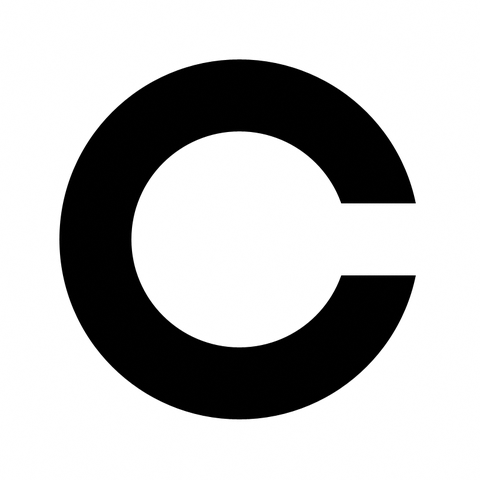 Examinations:  Physical examination, dental examination, vision test, hearing test,                      and developmental test※歯の検査がありますので、昼食後は必ず歯みがきをしてきてください。 * Please make sure to have your child brush their teeth before their dental   examination after lunch.※視力検査は、右のような視力表を使い、切れ目を指で示します。家で練習しておいてください。* Vision tests will be conducted using a test chart similar to the one on the right. You will be asked to identify where the gap is using your finger, so please practice at home before your examination.５　事前提出物　　       就学時保健調査票（提出期限　１０月○○日）Items to Submit in Advance　 ※テープ付きの封筒に入れ封をしてから、学校へ持参するか、切手を貼って郵送してください。  Health Questionnaire for Newly Enrolled Students (Submit by October ○○) After putting your child’s health questionnaire in an adhesive envelope and sealing it, please either bring it with you to school, or put a stamp on it and mail it in.６　その他    Other Information(１) 持ち物・服装Personal belongings/clothing・お子さんは上靴、保護者はスリッパを持参してください。We ask that children bring indoor shoes and parents/legal guardians bring slippers with them.・お子さんが自分で着脱しやすい服装でお越しください。 Children should wear clothes that they can change into and out of easily.・マスクを着用してお越しください。 Please wear a mask to your examination.(２) 駐車場    □運動場に駐車してください。 	Please park on the field.Parking Lot  □自動車での来校はご遠慮ください。Please refrain from coming by car if possible.(３) 欠席等     Absences, etc.　・欠席や遅刻する場合は、事前に学校へご連絡ください。If your child will be absent or late, please contact the school in advance.・新型コロナウイルスによる療養期間中、自宅待機中又は発熱等の症状がある場合は出席を控えていただき、学校へご連絡ください。If you are in the middle of a designated recovery or home quarantine period related to COVID, or are experiencing symptoms like a fever, etc., please refrain from attending the examination and contact your school.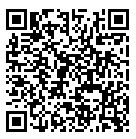 　(４) 健康診断が中止になる場合       Suspension of Health Examinations当日６：００の時点で東三河南部地方に「暴風警報」が発令されている場合If a storm warning is issued on the day for health examinations for East Mikawa’s Southern Region by 6:00 AM.当日６：００から実施時間までに東三河南部地方に「暴風警報」が発令された場合If a storm warning is issued on the day of the health examinations for East Mikawa’sSouthern Region between 6:00 AM and the start of health exams.感染症等により臨時休校又は実施困難と判断された場合In the event that the school is temporarily closed due to infections.（※豊橋市ＨＰで確認できます You can confirm on the Toyohashi City Homepage）（□代替日は改めて通知します。 □予備日は１０月○○日の同時刻です。）(□We will inform you of the alternative date for health examinations. □Health examinations will be held on October ○○ at the same times.)（５）就学時健康診断は、１０月１日現在に住民票がある校区の小学校が指定会場となります。他校へ入学を予定している場合も本校で受診してください。※受診会場の変更はできません。健診結果等の情報は入学先の学校へ送られます。　豊橋市立○○小学校　TEL　○○—○○○○（担当　　　　　　　）Toyohashi Municipal ○○ Elementary School  TEL ○○-○○○○ Person in Charge:              )